Predicting equilibriums - sketch lines predicting the concentration changes over time for the reversible reaction equations and equilibrium positions described below. 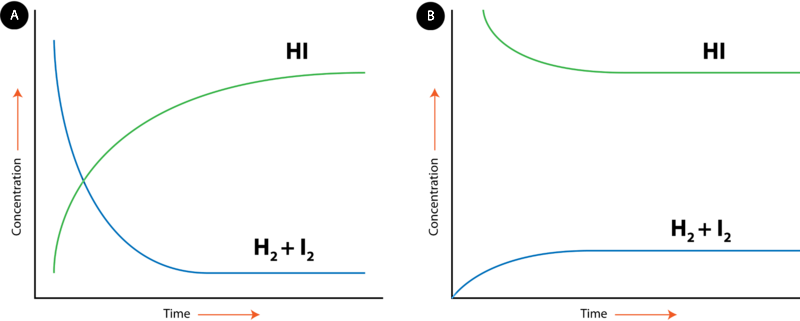 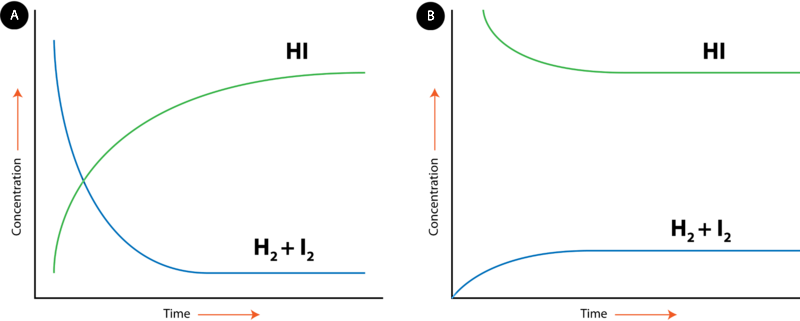 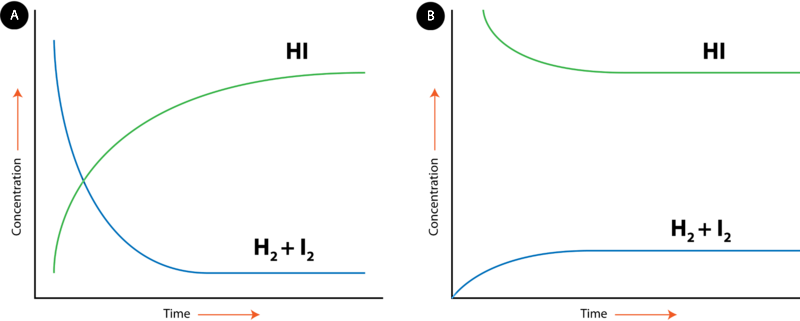 